Komisja Geografii Komunikacji Polskiego Towarzystwa Geograficznego oraz Wydział Geografii Społeczno-Ekonomicznej i Gospodarki Przestrzennej Uniwersytetu im. Adama Mickiewicza w Poznaniu ogłaszają:Konkurs im. Jędrzeja Gadzińskiego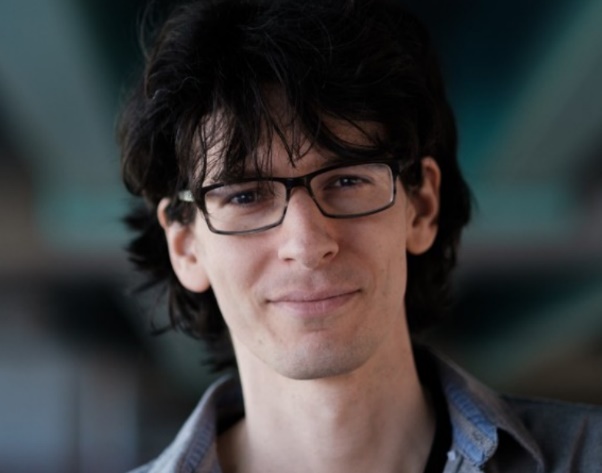 na najlepszą pracę magisterską z zakresu Geografii Komunikacji.Celem Konkursu jest upowszechnienie wiedzy o dorobku i działalności dr Jędrzeja Gadzińskiego oraz popularyzacja badań z zakresu Geografii Komunikacji. Konkurs adresowany jest do absolwentów studiów drugiego stopnia i jednolitych studiów magisterskich realizowanych na uczelniach wyższych mających siedzibę na obszarze Rzeczypospolitej Polskiej. Do Konkursu mogą być zgłaszane prace magisterskie z zakresu Geografii Komunikacji obronione w roku 2022. Zwycięzca konkursu otrzymuje nagrodę w postaci bezpłatnego uczestnictwa w corocznejMiędzynarodowej Konferencji Geografii Komunikacji wraz z publikacją (po uzyskaniu pozytywnej recenzji)w czasopiśmie Prace Geografii Komunikacji PTG oraz nagrodę finansową w wysokości 5 tys. zł.	Zgłoszenie uczestnictwa w konkursie następuje poprzez przesłanie wniosku aplikacyjnego zawierającego formularz zgłoszeniowy, pracę w wersji elektronicznej (maksymalny rozmiar 20 mb) oraz opinię promotora. Wnioski aplikacyjne należy przesłać na adres : bul@amu.edu.pl, w terminie do 31.01.2023 r.	Ogłoszenie wyników Konkursu im. Jędrzeja Gadzińskiego nastąpi w ciągu 3 miesięcy od ostatecznego terminu zgłaszania prac. Wręczenie Nagrody odbędzie się w trakcie Konferencji "Problemy i Wyzwania Geografii Komunikacji", która odbędzie się 25 maja 2023 r. w Szczecinie. 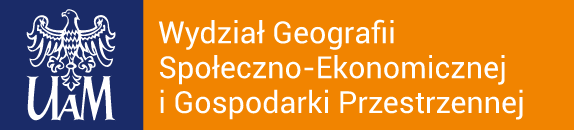 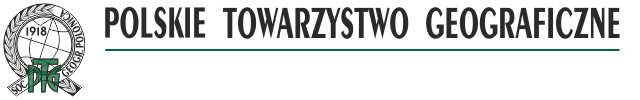 